                                                КОЛЛАЖ ПО ПОЖАРНОЙ БЕЗОПАСНОСТИ«ЗНАЕТ КАЖДЫЙ ГРАЖДАНИН – ПОЖАРНЫЙ НОМЕР 01»        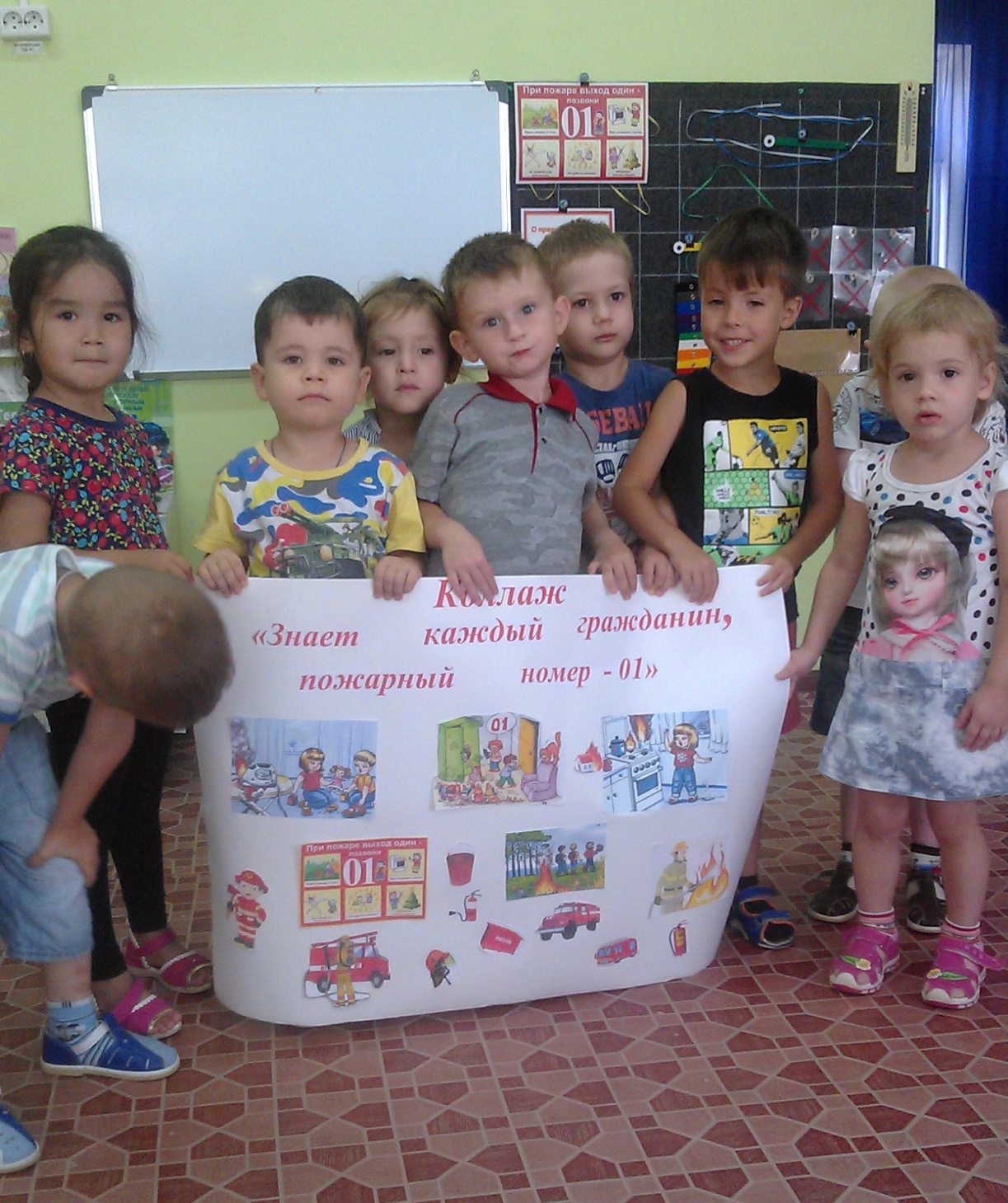 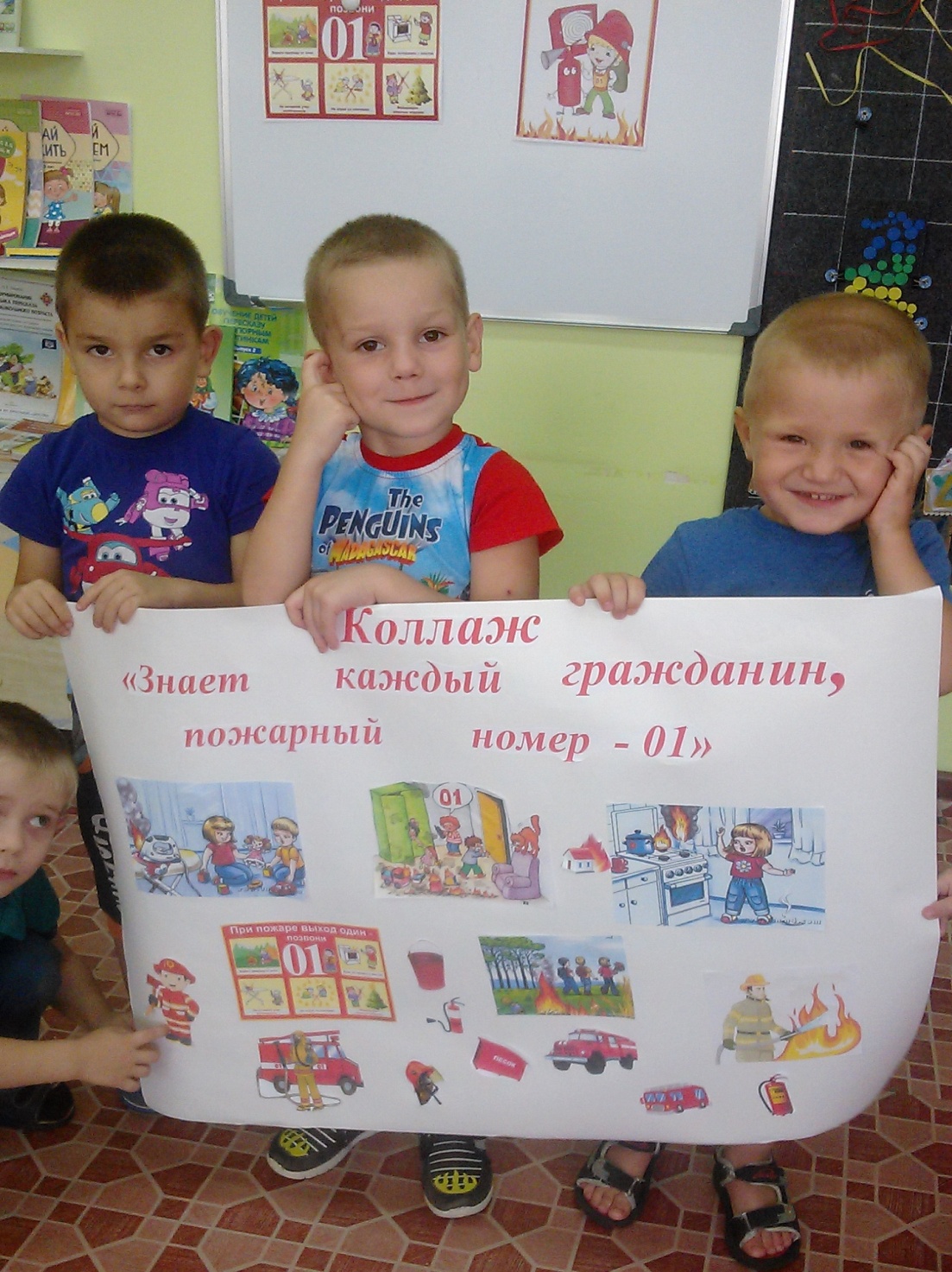 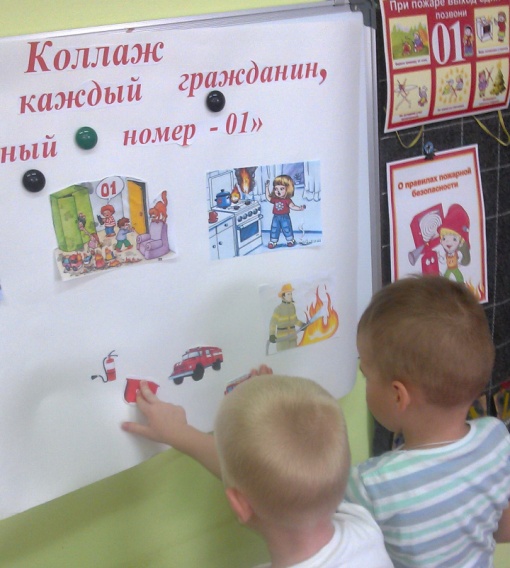 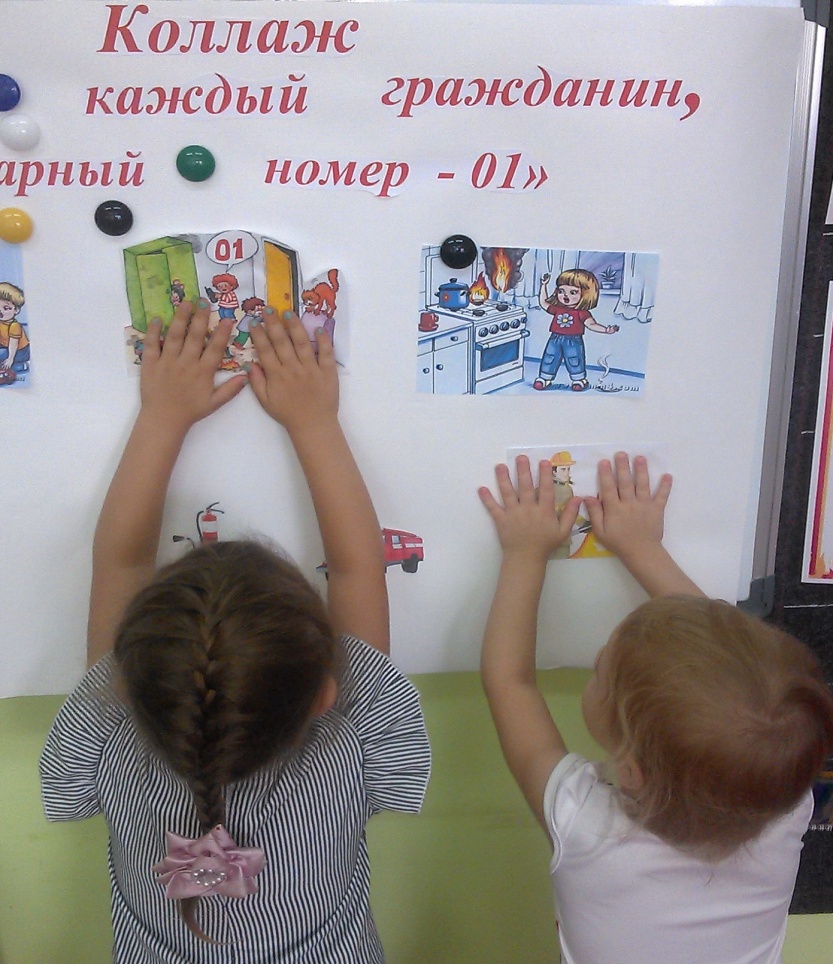 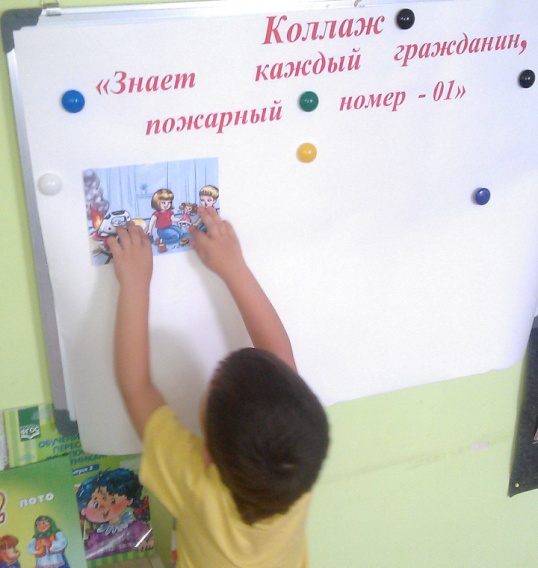 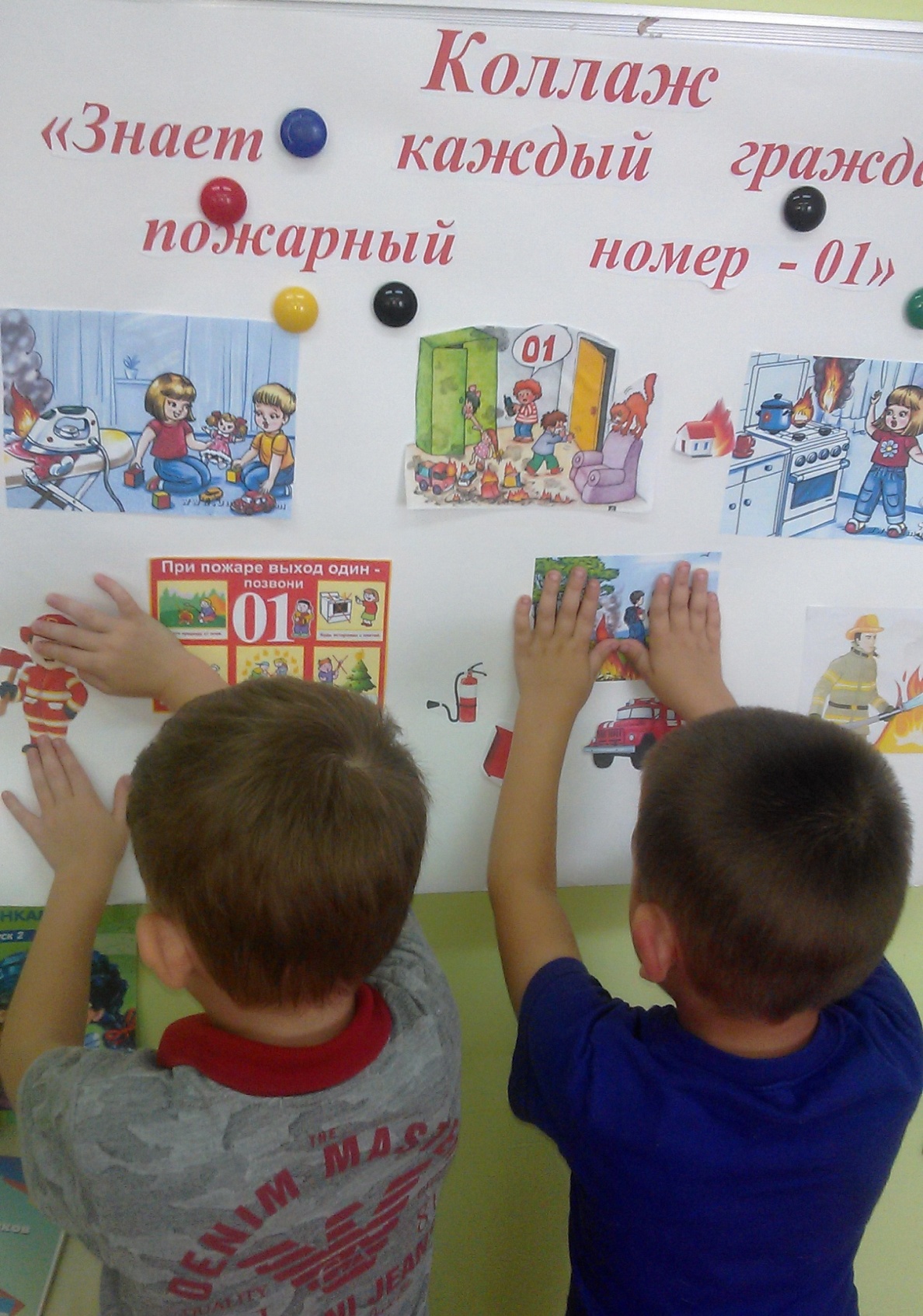 